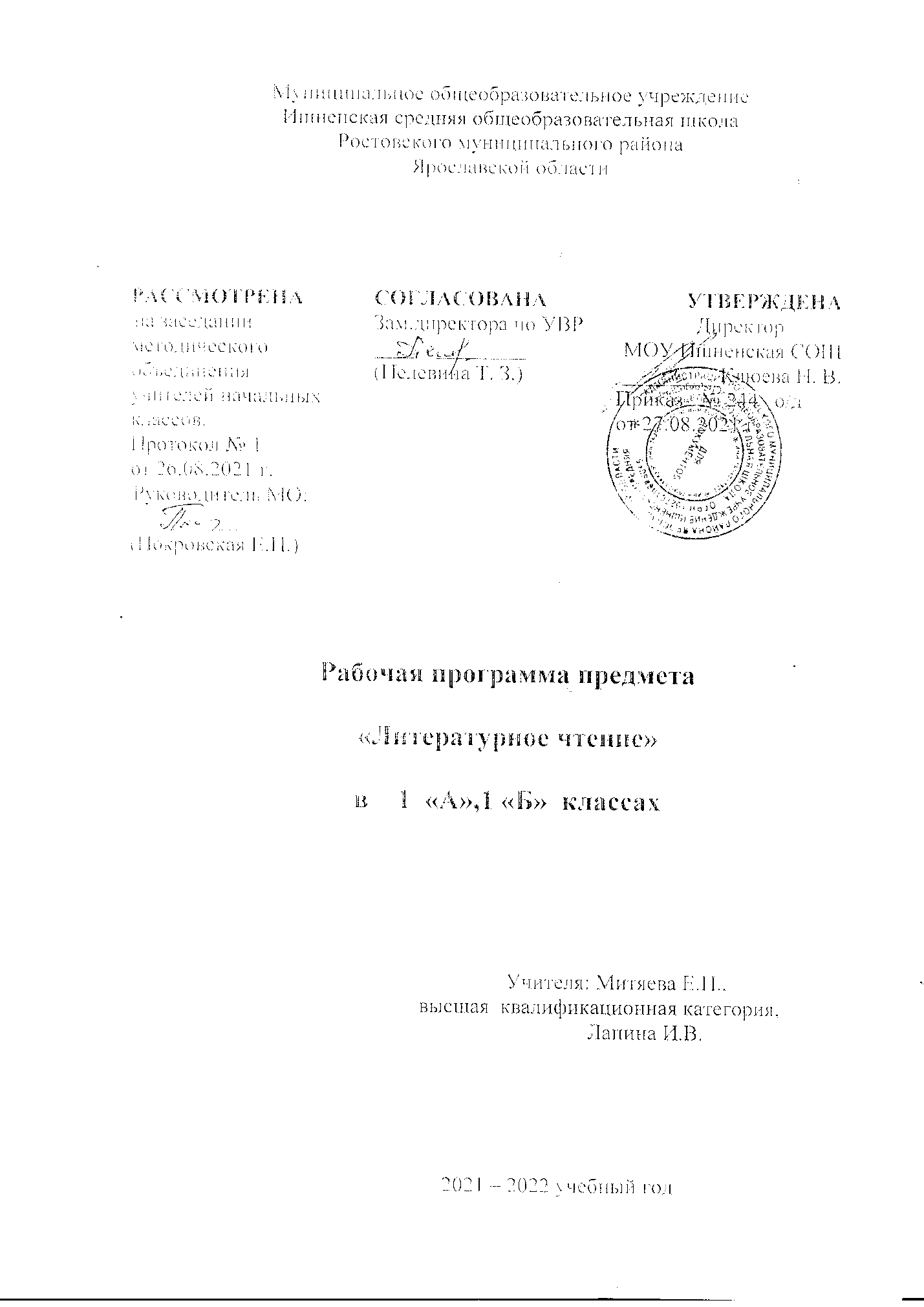 ПОЯСНИТЕЛЬНАЯ ЗАПИСКАРабочая программа предмета«Литературное чтение»  для 1 класса составлена на основе следующих нормативных документов:Федеральный закон "Об образовании в Российской Федерации" 
от 29.12.2012 N 273-ФЗФГОС НОО (утвержден приказом Министерства образования и науки Российской Федерации от 17.12.2010 № 1897, изм. от: 29 декабря 2014 г., 31 декабря 2015 г.,11.декабря 2020 г.);ООП НОО МОУ Ишненская СОШ (утв. приказом директора № 15 а о/д от 15.01.2021 г);Учебный план МОУ Ишненская СОШ (утв. приказом директора № 247  о/д от  30.08.2021г );Календарный учебный график МОУ Ишненская СОШ (утв. приказом директора № 248 о/д от 30.08.2021);Положение о рабочей программе по ФГОС НОО (утв. приказом директора №243 о/д от 27.08.2021 г);Методическое письмо ГОАУ ИРО об организации учебного процесса в начальной школе в 2021/2022 уч. гРабочая программа ориентирована на использование учебников:                                                             1. В.Г.Горецкий ,В.А. Кирюшкин,Л.А.Виноградова,М.В,Бойкина  Азбука:в 2 частях  М.:Просвещение,20202. Л.Ф. Климанова  Литературное чтение: учебник для 1 класса: в 2 частях - М.: Просвещение, 2020М.В. Бойкина, Л.А.Виноградская. Литературное чтение, рабочая тетрадь для 1 класса. М.: Просвещение, 2020                                                                                                                                                                                                                                                                      (входит в федеральный перечень рекомендованных учебников на 2021-2022 учебный год, содержание которых соответствует Федеральному государственному образовательному стандарту начального общего образования). На изучение учебного предмета «Литературное чтение» в 1 классе отводится 132 часа в год, 4ч. в неделю, 33 недели.Целью реализации ООП НОО по курсу  “ Литературное чтение ” является освоение содержания предмета математика и достижение обучающимися результатов освоения ООП НОО в соответствии с требованиями ФГОС НОО и ООП НОО МОУ Ишненская СОШ.                                      Оценка результатов освоения ООП НОО по литературному чтению  проводится  в соответствии с разделом «Система оценки» ООП НОО и «Положением о системе оценивания ОУ» и предусматривает проведение промежуточной аттестации в форме итогового теста                                                                                                                                                                                                                                             Место предмета в учебном планеВ соответствии с ООП Ишненского ОУ, на изучение учебного предмета «Литературное чтение» в 1 классе отводится 132 часа  в год. 4 часа в неделю  (33учебных  недели). «Обучение грамоте» отводится 92 часа и 40 часов «Литературному чтению». На основании письма департамента образования от 28.08.2019г.№ИХ.24-6294/19 «Об исполнении законодательства по сохранению здоровья» обучение в 1-м классе имеет «ступенчатый» режим обучения в первом полугодии: в сентябре, октябре - по 3 урока в день по 35 минут каждый.П л а н и р у е м ы е   р е з у л ь т а т ы   о б у ч е н и яПодготовительный период Предметные результатыОбучающийся научится:- отличать устную и письменную речь, отличать буквы и звуки;-выделять из короткого текста предложения, оформлять предложение в устной речи- выделять слова из предложения, соотносить их с моделью слова;- разделять слово на слоги с использованием графических схем;- делить слова на слог; определять ударный слог в слове;- определять главную мысль предложения;- отличать гласные звуки от согласных, отличать буквы от звуков;Обучающийся познакомится с правилами посадки при письме, научится обводить образцы и писать самостоятельно элементы букв, научится безотрывному письму элементов букв, писать буквы и соединения с ними. Будет сформирован навык безотрывного письма с наклоном.Обучающийся получит возможность научиться в совместной деятельности с учителем: - осознавать образные представления о предложении; о слове как единице речи, его названную функцию; о слоге как о части слова, его названную функцию;- выделять слоги в словах в процессе слогового анализа слова;- определять позицию (ударную и безударную) слога в слове; определять логическое ударение, различать интонационную окраску предложения- артикулировать звуки в соответствии с особенностями их произнесения, осознавать образное представление о звуке;- понимать смысловое значение интонации;- обозначать гласные звуки буквами;- рассматривать гласные а, о, у, и  как букву, слог слово;- наблюдать за позиционным изменением согласных звуков.Букварный период (основной).Предметные результатыОбучающийся научится:- давать характеристику согласным звукам,- узнавать буквы, обозначающие гласные и согласные звуки,- читать слова с изученными буквами,- узнавать графический образ букв выделять звуки из слов,- группировать, систематизировать буквы по обозначению ими разных звуков и по начертанию;- обозначать йотированные звуки вначале слова и  после гласной буквы буквами Е, Ё, Ю, Я;- определять тему текста, его главную мысль, пересказывать текст;- называть буквы в алфавитном порядке, правильно называть буквы.Обучающийся получит возможность научиться:- распространять основу предложения, сокращать предложения до основы;- правильно выражать свои мысли в речи, наблюдать за ролью формоизменения для точности высказывания мысли и связи слов;- наблюдать за расхождением написания и произношения безударных гласных;- выделять в однокоренных словах корень;- объяснять значение многозначных слов,- отгадывать буквенные ребусы;-находить отрывки, которые могут ответить на вопрос;- выбирать отрывок к которому можно подобрать пословицу;-правильно употреблять заглавную букву при написании имен собственных;- находить рифму;- придумывать заголовок к тексту, ставить вопросы;- различать значения многозначных словОбучающийся познакомится  с начертанием букв, научится их воспроизводить на письме, научится писать слоги, слова, короткие предложения с соблюдением наклона, высоты и пропорций букв. Будет продолжено сформирование навыка безотрывного письма с наклоном..Послебукварный периодПредметные результаты:Обучающийся научится:- ставить вопросы по содержанию прочитанного, отвечать на вопросы;- соотносить содержание с темой чтения, выделять особенности пушкинской поэзии (интонация, темп чтения, особенности речи);- определять тему, главную мысль произведения;- правильно строить ответы на поставленные вопросы;- ставить вопросы по содержанию прочитанного;Обучающийся в совместной деятельности с учителем получит возможность научиться:- участвовать в диалоге при обсуждении прочитанного произведения рассуждать на заданную тему;- различать элементы книги (обложка, титульный лист, оглавление,  иллюстрация, аннотация);- сравнивать различные по жанру произведения;- кратко характеризовать героев произведений,- делить текст на смысловые части, составлять его простой план;- выявлять в содержании текста реальное и фантастическое, смешное и комическое;- составлять небольшое монологическое высказывание с опорой на авторский текст;- давать простейшую характеристику основным действующим лицам произведения;- создавать небольшой устный текст на заданную тему.- вырабатывать навыки грамотного письма.- формировать умение записывать предложение, находить в нем основу.- проверить умение записывать предложение, ставить знаки препинания.- формировать навыки правописания гласных в корне слова.- формировать навыки правописания звонких и глухих согласных в корне слова.Виды речевой и читательской деятельности Обучающиеся научатся:воспринимать на слух различные виды текстов (художественные, научно-познавательные, учебные, справочные);осознавать цели изучения темы, толковать их в соответствии с изучаемым материалом под руководством учителя;читать по слогам и целыми словами с постепенным увеличением скорости чтения, понимать смысл прочитанного;читать различные книги, осуществлять выбор книги для самостоятельного чтения по названию, оглавлению, обложке;различать понятия добро и зло, на основе прочитанных рассказов и сказок;принимать участие в коллективных беседах по прочитанным, прослушанным произведениям; отвечать на вопросы по их содержанию;отвечать на вопрос: «Почему автор дал своему произведению такое название?»; «Чем тебе запомнился тот или иной герой произведения?»;называть действующих лиц прочитанного или прослушанного произведения, обдумывать содержание их поступков, сопоставлять свои поступки с поступками литературных героев;различать научно-познавательный и художественный тексты; выявлять их особенности под руководством учителя;анализировать с помощью учителя (о каком предмете идёт речь, как догадались) загадки, сопоставлять их с отгадками;читать и понимать смысл пословиц и поговорок, воспринимать их как народную мудрость, соотносить содержание произведения с пословицей и поговоркой.Учащиеся получат возможность научиться:читать, соблюдая орфоэпические и интонационные нормы чтения;читать целыми словами с постепенным увеличением скорости чтения; при чтении отражать настроение автора;ориентироваться в учебной книге, её элементах; находить сходные элементы в книге художественной;просматривать и выбирать книги для самостоятельного чтения и поиска нужной информации (справочная литература) по совету взрослых; фиксировать свои читательские успехи в рабочей тетради.осмыслять нравственное содержание пословиц, поговорок, мудрых изречений русского народа, соотносить их нравственный смысл с изучаемыми произведениями;распределять загадки на тематические группы, составлять собственные загадки на основе предложенного в учебнике алгоритма;пересказывать текст подробно на основе коллективно составленного плана и под руководством учителя.Творческая деятельностьОбучающиеся научатся:пересказывать текст подробно на основе картинного плана под руководством учителя;восстанавливать деформированный текст на основе картинного плана под руководством учителя;составлять высказывание на тему прочитанного или прослушанного произведения.Учащиеся получат возможность научиться:составлять небольшие высказывания о ценности дружбы и семейных отношений под руководством учителя; соотносить смысл своего высказывания со смыслом пословиц и поговорок о дружбе и семейных ценностях; употреблять пословицы и поговорки в соответствии с задачами, поставленными учителем;сочинять свои загадки в соответствии с представленными тематическими группами, используя средства художественной выразительности.Литературоведческая пропедевтика  Обучающиеся научатся:различать малые фольклорные жанры (загадка, песенка, потешка) и большие фольклорные жанры (сказка);отличать прозаический текст от поэтического;находить различия между научно-познавательным и художественным текстом;называть героев произведения, давать характеристику.Учащиеся получат возможность научиться:отгадывать загадки на основе выявления существенных признаков предметов, осознавать особенности русских загадок, соотносить их с народными ремёслами, распределять загадки по тематическим группам, составлять свои загадки в соответствии с тематическими группами;находить в текстах народных и литературных сказок факты, связанные с историей России, её культурой (исторические события, традиции, костюмы, быт, праздники, верования и пр.);использовать знания о рифме, особенностях стихотворения, сказки, загадки, небылицы, песенки, потешки, юмористического произведения в своей творческой деятельности.  Содержание учебного предмета  Добукварный период (16ч) Речь (устная и письменная) - общее представление.Предложение и слово. Членение речи на предложения, предложения на слова, слова на слоги с использованием графических схем.Слог, ударение. Деление слов на слоги; ударение в словах (выделение голосом, длительное и более сильное произнесение одного из слогов в слове), определение количества слогов в слове.Звуки и буквы. Представление о звуке, различение на слух и при произношении гласных и согласных (твердых и мягких, глухих и звонких) звуков: отсутствие или наличие преграды в полости рта, наличие или отсутствие голоса, слогообразующая роль гласных.Выделение в словах отдельных звуков (гласных и согласных), слого-звуковой анализ слов (установление количества звуков в слове, их характера, последовательности), выделение ударных слогов, соотнесение слышимого и произносимого слова со схемой-моделью, отражающей его слого-звуковую структуру.Самостоятельный подбор слов с заданным звуком, нахождение соответствия между произносимыми (а впоследствии и читаемыми) словами и предъявленными слого-звуковыми схемами–моделями.Знакомство с буквами а, о, и, ы, у, узнавание букв по их характерным признакам (изолированно и в составе слова, в различных позициях), правильное соотнесение звуков и букв.  Содержание букварного периода (56 ч). Согласные и гласные звуки и буквы, ознакомление со способами обозначения твердости и мягкости согласных.Чтение слогов-«слияний» с ориентировкой на гласную букву, чтение слогов с изученными буквами.Составление из букв и слогов разрезной азбуки слов (после предварительного слого-звукового анализа, а затем и без него), их чтение.Постепенное обучение осознанному, правильному и плавному слоговому чтению вслух отдельных слов, коротких предложений и небольших текстов, доступных детям по содержанию, на основе правильного и относительно быстрого узнавания букв, определения ориентиров в читаемом слове, места ударения в нем.Знакомство с правилами гигиены чтения.. Послебукварный (заключительный) (20 ч).  Чтение небольших художественных произведений А. Пушкина, Л. Толстого, Б. Житкова, К. Чуковского, С. Маршака, В. Осеевой, С. Михалкова, А. Барто о природе, о детях, о труде, о Родине и т. д. Совершенствование навыка чтения.  В круг чтения детей входят произведения отечественных и зарубежных писателей, составляющие золотой фонд литературы, произведения устного народного творчества, стихи, рассказы, сказки современных писателей.Все произведения сгруппированы по жанрово -тематическому принципу. Главные темы отражают наиболее важные и интересные для данного возраста детей стороны их жизни и окружающего мира.Литературное чтение (40ч)Содержание программы Вводный урок (1 ч)Жили-были буквы (7 ч)Стихи, рассказы и сказки, написанные В. Данько, И. Токмаковой, С. Черным, Ф. Кривиным, Т. Собакиным.Сказки, загадки, небылицы (7 ч)Произведения устного народного творчества: песенки, загадки, потешки, небылицы и сказки. Отрывки из сказок А. Пушкина. Потешки, песенки из зарубежного фольклора.Апрель, апрель! Звенит капель (5 ч)Стихи А. Майкова, А. Плещеева, С. Маршака, И. Токмаковой, Т. Белозерова, Е. Трутневой, В. Берестова, В. Лунина о русской природе.И в шутку и всерьез (7 ч)Произведения Н. Артюховой, О. Григорьева, И. Токмаковой, М. Пляцковского, К. Чуковского, Г. Кружкова, И. Пивоваровой.Я и мои друзья (7 ч)Рассказы и стихи, написанные Ю. Ермолаевым, Е. Благининой, В. Орловым, С. Михалковым, Р. Сефом, Ю. Энтиным, В. Берестовым, А. Барто, С. Маршаком, Я. Акимом, о детях, их взаимоотношениях, об умении общаться друг с другом и со взрослыми.О братьях наших меньших (6 ч)Произведения о взаимоотношениях человека с природой, рассказы и стихи С. Михалкова, В. Осеевой, И. Токмаковой, М. Пляцковского, Г. Сапгира, В. Берестова, Н. Сладкова, Д. Хармса, К. Ушинского.                                   Тематическое планирование Календарно - тематическое планирование уроков «Литературное чтение» в 1 классе (40час)                                                                                 Учебно-методическое   обеспечениеВ.Г.Горецкий ,В.А. Кирюшкин,Л.А.Виноградова,М.В,Бойкина  Азбука:в2 частях  М.:Просвещение,2020Л.Ф. Климанова  Литературное чтение: учебник для 1 класса: в 2 частях - М.: Просвещение, 2020                                                                                                               М.В. Бойкина, Л.А.Виноградская. Литературное чтение, рабочая тетрадь для 1 класса. М.: Просвещение, 2 020                                                                           Школа России Рабочая программа. Литературное чтение 1-4 классы. Издательство «Просвещение». – М.: Просвещение, 2019№Разделы программыКол-во часовРеализации воспитательного потенциала урокаЦифровые образовательные ресурсы1Подготовительный период 16Формирование правильной речи учащихся.Электронное приложение к учебнику (CD) https://resh.edu.ru https://infourok.ru/2Букварный период 56Воспитание любви  к произведениям устного народного творчества. Электронное приложение к учебнику (CD) https://resh.edu.ru https://infourok.ru/3Послебукварный период 20Воспитание интереса к книге, бережного отношения к ней.Электронное приложение к учебнику (CD) https://resh.edu.ru https://infourok.ru/4Литературное чтение 40Формирование навыков выразительного чтения.Электронное приложение к учебнику (CD) https://resh.edu.ru https://infourok.ru/КАЛЕНДАРНО - ТЕМАТИЧЕСКОЕ ПЛАНИРОВАНИЕ   ПО   ОБУЧЕНИЮ ГРАМОТЕ (чтение)   КАЛЕНДАРНО - ТЕМАТИЧЕСКОЕ ПЛАНИРОВАНИЕ   ПО   ОБУЧЕНИЮ ГРАМОТЕ (чтение)   КАЛЕНДАРНО - ТЕМАТИЧЕСКОЕ ПЛАНИРОВАНИЕ   ПО   ОБУЧЕНИЮ ГРАМОТЕ (чтение)   КАЛЕНДАРНО - ТЕМАТИЧЕСКОЕ ПЛАНИРОВАНИЕ   ПО   ОБУЧЕНИЮ ГРАМОТЕ (чтение)   КАЛЕНДАРНО - ТЕМАТИЧЕСКОЕ ПЛАНИРОВАНИЕ   ПО   ОБУЧЕНИЮ ГРАМОТЕ (чтение)   КАЛЕНДАРНО - ТЕМАТИЧЕСКОЕ ПЛАНИРОВАНИЕ   ПО   ОБУЧЕНИЮ ГРАМОТЕ (чтение)   КАЛЕНДАРНО - ТЕМАТИЧЕСКОЕ ПЛАНИРОВАНИЕ   ПО   ОБУЧЕНИЮ ГРАМОТЕ (чтение)   № ппТема урокаТема урокасроксрокЦифровые образовательные ресурсыЦифровые образовательные ресурсы№ ппТема урокаТема урокапланфактЦифровые образовательные ресурсыЦифровые образовательные ресурсыПодготовительный период – 16 чПодготовительный период – 16 чПодготовительный период – 16 чПодготовительный период – 16 чПодготовительный период – 16 чПодготовительный период – 16 чПодготовительный период – 16 ч1«Азбука» - первая учебная книга.Правила работы с учебной книгой. Правила поведения на уроке. «Азбука» - первая учебная книга.Правила работы с учебной книгой. Правила поведения на уроке. 02.092Речь устная и письменная. Предложение. Речевой этикет в ситуациях учебного общения.Пословицы и поговорки об учении.Речь устная и письменная. Предложение. Речевой этикет в ситуациях учебного общения.Пословицы и поговорки об учении.3Слово и предложение. Выделение слов из предложений. Пословицы о труде и трудолюбии. Слово и предложение. Выделение слов из предложений. Пословицы о труде и трудолюбии. 04.094Слог как минимальная произносительная единица языка. Моделирование слов при помощи схем.Работа с книгой. Потешки.Слог как минимальная произносительная единица языка. Моделирование слов при помощи схем.Работа с книгой. Потешки.5Ударение. Определение ударного слога в слове.  Обозначение ударения на модели слова (слогоударные схемы). Ударение. Определение ударного слога в слове.  Обозначение ударения на модели слова (слогоударные схемы). 07.096Звуки в окружающем мире и в речи.Составление рассказа на тему «Игры и забавы детей».Звуки в окружающем мире и в речи.Составление рассказа на тему «Игры и забавы детей».09.09https://resh.edu.ru/subject/lesson/3766/https://resh.edu.ru/subject/lesson/3766/7Звуки в словах. Слогообразующая функция  гласных звуков. Звуковой анализ слов. Работа с книгой. Скороговорки. считалки, небылицы.Звуки в словах. Слогообразующая функция  гласных звуков. Звуковой анализ слов. Работа с книгой. Скороговорки. считалки, небылицы.10.098Слог-слияние. Выделение слияния согласного  звука с гласным, согласного звука за пределами слияния. Правила безопасного поведения в бытуСлог-слияние. Выделение слияния согласного  звука с гласным, согласного звука за пределами слияния. Правила безопасного поведения в быту11.099.. Слого-звуковой анализ слов. Работа со схемами моделями.    Работа с книгой. Любимые сказки... Слого-звуковой анализ слов. Работа со схемами моделями.    Работа с книгой. Любимые сказки.14.0910Гласный звук [ а], буквы А, а.Гласный звук [ а], буквы А, а.16.09https://resh.edu.ru/subject/lesson/4101/https://resh.edu.ru/subject/lesson/4101/11Гласный звук [ а], буквы А, а. Пословицы и поговорки об азбуке и пользе чтенияГласный звук [ а], буквы А, а. Пословицы и поговорки об азбуке и пользе чтения12Гласный звук [ о], буквы О, о.   Составление рассказа по сюжетным картинкам.Гласный звук [ о], буквы О, о.   Составление рассказа по сюжетным картинкам.17.09https://resh.edu.ru/subject/lesson/6389/https://resh.edu.ru/subject/lesson/6389/13Гласный звук [ и], буквы И, и. Гласный звук [ и], буквы И, и. 21.09https://resh.edu.ru/subject/lesson/3765/https://resh.edu.ru/subject/lesson/3765/14Гласный звук [ ы], буква ы. Гласный звук [ ы], буква ы. 23.09https://resh.edu.ru/subject/lesson/4113/https://resh.edu.ru/subject/lesson/4113/15Гласный звук [ у], буквы У, у.   Гласный звук [ у], буквы У, у.   24.09https://resh.edu.ru/subject/lesson/3776/https://resh.edu.ru/subject/lesson/3776/16Повторение и обобщение пройденного материала. Работа с книгой. Русские народные сказкиПовторение и обобщение пройденного материала. Работа с книгой. Русские народные сказкиБукварный период – 56 чБукварный период – 56 чБукварный период – 56 чБукварный период – 56 чБукварный период – 56 чБукварный период – 56 чБукварный период – 56 ч17Согласные звуки [н], [н,], буквы Н, н. Смыслоразличительная функция твёрдых и мягких согласных звуков. Согласные звуки [н], [н,], буквы Н, н. Смыслоразличительная функция твёрдых и мягких согласных звуков. 25.09https://resh.edu.ru/subject/lesson/6390/https://resh.edu.ru/subject/lesson/6390/18Согласные звуки [н], [н,], буквы Н, н. Способ чтения прямого слога. Любовь к Родине. Труд на благо Родины.Согласные звуки [н], [н,], буквы Н, н. Способ чтения прямого слога. Любовь к Родине. Труд на благо Родины.28.09Электронное приложение к учебникуЭлектронное приложение к учебнику19Согласные звуки [с], [с,], буквы С, с. Наблюдение над родственными словами. В осеннем лесу. Бережное отношение к природе.Согласные звуки [с], [с,], буквы С, с. Наблюдение над родственными словами. В осеннем лесу. Бережное отношение к природе.30.09https://resh.edu.ru/subject/lesson/4131/https://resh.edu.ru/subject/lesson/4131/20Согласные звуки [к], [к,], буквы К, к. Чтение слов с новой буквой. Согласные звуки [к], [к,], буквы К, к. Чтение слов с новой буквой. 02.10https://resh.edu.ru/subject/lesson/3789/https://resh.edu.ru/subject/lesson/3789/21Согласные звуки [к], [к,], буквы К, к. Чтение предложений с интонацией и паузами в соответствии со знаками препинания.Согласные звуки [к], [к,], буквы К, к. Чтение предложений с интонацией и паузами в соответствии со знаками препинания.05.10Электронное приложение к учебникуЭлектронное приложение к учебнику22Согласные звуки [т], [т,], буквы Т, т. Формирование навыка плавного слогового чтения. Работа с книгой. Укр. сказка «Колосок».Согласные звуки [т], [т,], буквы Т, т. Формирование навыка плавного слогового чтения. Работа с книгой. Укр. сказка «Колосок».08.10https://resh.edu.ru/subject/lesson/6376/https://resh.edu.ru/subject/lesson/6376/23Согласные звуки [л], [л,], буквы Л, л. Чтение предложений с интонацией и паузами в соответствии со знаками препинания. Практическое овладение диалогической формой речи. Работа над речевым этикетом. Согласные звуки [л], [л,], буквы Л, л. Чтение предложений с интонацией и паузами в соответствии со знаками препинания. Практическое овладение диалогической формой речи. Работа над речевым этикетом. 09.10https://resh.edu.ru/subject/l esson/3796/https://resh.edu.ru/subject/l esson/3796/24Согласные звуки [р], [р,], буквы Р, р.  Согласные звуки [р], [р,], буквы Р, р.  12.10https://resh.edu.ru/subject/lesson/3796/https://resh.edu.ru/subject/lesson/3796/25Согласные звуки [р], [р,], буквы Р, р. Практическое овладение диалогической формой речи. Работа с книгой. Белорусская  нар.сказка «Лёгкий хлеб».Согласные звуки [р], [р,], буквы Р, р. Практическое овладение диалогической формой речи. Работа с книгой. Белорусская  нар.сказка «Лёгкий хлеб».14.10Электронное приложение к учебникуЭлектронное приложение к учебнику26Согласные звуки [в], [в,], буквы В, в.  Согласные звуки [в], [в,], буквы В, в.  15.10https://resh.edu.ru/subject/lesson/3796/https://resh.edu.ru/subject/lesson/3796/27Согласные звуки [в], [в,], буквы В, в.  Формирования навыка чтения целыми словами.Согласные звуки [в], [в,], буквы В, в.  Формирования навыка чтения целыми словами.19.10Электронное приложение к учебникуЭлектронное приложение к учебнику28Гласные буквы Е, е Гласные буквы Е, е 21.10Электронное приложение к учебникуЭлектронное приложение к учебнику29Гласные буквы Е, е. Буква е в начале и после гласных в середине и на конце слов. Работа с книгой. Бр.Гримм «Золотой гусь».Гласные буквы Е, е. Буква е в начале и после гласных в середине и на конце слов. Работа с книгой. Бр.Гримм «Золотой гусь».22.10Электронное приложение к учебникуЭлектронное приложение к учебнику30Согласные звуки [п], [п,], буквы П, п.  Согласные звуки [п], [п,], буквы П, п.  23.10https://resh.edu.ru/subject/lesson/3796/https://resh.edu.ru/subject/lesson/3796/31Согласные звуки [п], [п,], буквы П, п.Чтение коротких текстов. Согласные звуки [п], [п,], буквы П, п.Чтение коротких текстов. 02.11Электронное приложение к учебникуЭлектронное приложение к учебнику32Согласные звуки [м], [м,], буквы М, м. Согласные звуки [м], [м,], буквы М, м. 05.11https://resh.edu.ru/subject/lesson/6380/https://resh.edu.ru/subject/lesson/6380/33Согласные звуки [м], [м,], буквы М, м. Чтение предложений с интонацией и паузами в соответствии со знаками препинания. Работа с книгой. Сказка Г.Х.Андерсена «Принцесса на горошине».Согласные звуки [м], [м,], буквы М, м. Чтение предложений с интонацией и паузами в соответствии со знаками препинания. Работа с книгой. Сказка Г.Х.Андерсена «Принцесса на горошине».06.11Электронное приложение к учебникуЭлектронное приложение к учебнику34Согласные звуки [з], [з,], буквы З, з. Согласные звуки [з], [з,], буквы З, з. 09.11https://resh.edu.ru/subject/lesson/3808/https://resh.edu.ru/subject/lesson/3808/35Согласные звуки [з], [з,], буквы З, з. Формирование навыка плавного чтения целыми словами. Согласные звуки [з], [з,], буквы З, з. Формирование навыка плавного чтения целыми словами. 11.11Электронное приложение к учебникуЭлектронное приложение к учебнику36 Согласные звуки [б], [б,], буквы Б, б. Согласные звуки [б], [б,], буквы Б, б. 12.11https://resh.edu.ru/subject/lesson/6386/https://resh.edu.ru/subject/lesson/6386/37Согласные звуки [б], [б,], буквы Б, б. Сопоставление слогови слов с буквами б и п. Работа с книгой. Ш.Перро «Подарок Феи».Согласные звуки [б], [б,], буквы Б, б. Сопоставление слогови слов с буквами б и п. Работа с книгой. Ш.Перро «Подарок Феи».13.11Электронное приложение к учебникуЭлектронное приложение к учебнику38Согласные звуки [д], [д,], буквы Д, д.  Согласные звуки [д], [д,], буквы Д, д.  16.11https://resh.edu.ru/subject/lesson/3820/https://resh.edu.ru/subject/lesson/3820/39Согласные звуки [д], [д,], буквы Б, б.  Чтение предложений с интонацией и паузами в соответствии со знаками препинания.Согласные звуки [д], [д,], буквы Б, б.  Чтение предложений с интонацией и паузами в соответствии со знаками препинания.18.11Электронное приложение к учебникуЭлектронное приложение к учебнику40Согласные звуки [д], [д,], буквы Д, д.  Сопоставление слогов и слов с буквами д и т. Согласные звуки [д], [д,], буквы Д, д.  Сопоставление слогов и слов с буквами д и т. 19.11Электронное приложение к учебникуЭлектронное приложение к учебнику41Гласные буквы Я, я. Буква Я в начале слов.Работа с книгой. В.Даль «Старик-годовик».Гласные буквы Я, я. Буква Я в начале слов.Работа с книгой. В.Даль «Старик-годовик».20.11https://resh.edu.ru/subject/lesson/6382/https://resh.edu.ru/subject/lesson/6382/42 Буква Я  после гласных в середине и на конце слов.  Буква Я  после гласных в середине и на конце слов. 23.1143Буква Я – показатель мягкости предшествующего согласного звука в слоге-слиянии. Буква Я – показатель мягкости предшествующего согласного звука в слоге-слиянии. 25.11Электронное приложение к учебникуЭлектронное приложение к учебнику44Согласные звуки [г], [г,], буквы Г, г. Согласные звуки [г], [г,], буквы Г, г. 26.11https://resh.edu.ru/subject/lesson/4152/https://resh.edu.ru/subject/lesson/4152/45Согласные звуки [г], [г,], буквы Г, г. Сопоставление слогов и слов с буквами г и к. Работа с книгой. В.А.Жуковский «Жаворонок».Согласные звуки [г], [г,], буквы Г, г. Сопоставление слогов и слов с буквами г и к. Работа с книгой. В.А.Жуковский «Жаворонок».27.11Электронное приложение к учебникуЭлектронное приложение к учебнику46Мягкий согласный звук [ч,], буквы Ч, ч. Мягкий согласный звук [ч,], буквы Ч, ч. 30.11https://resh.edu.ru/subject/lesson/3821/https://resh.edu.ru/subject/lesson/3821/47Мягкий согласный звук [ч,], буквы Ч, ч. Чтение предложений с интонацией и паузами в соответствии со знаками препинания.Мягкий согласный звук [ч,], буквы Ч, ч. Чтение предложений с интонацией и паузами в соответствии со знаками препинания.     02.12Электронное приложение к учебникуЭлектронное приложение к учебнику48Буква ь – показатель мягкости предшествующего согласного. Буква ь – показатель мягкости предшествующего согласного. 03.12https://resh.edu.ru/subject/lesson/4143/https://resh.edu.ru/subject/lesson/4143/49Чтение слов с Ь в середине и в конце слова.Работа с книгой. И.А.Крылов «Стрекоза и Муравей».Чтение слов с Ь в середине и в конце слова.Работа с книгой. И.А.Крылов «Стрекоза и Муравей».04.12Электронное приложение к учебникуЭлектронное приложение к учебнику50Твердый согласный звук [ш], буквы Ш, ш. Сочетание ШИ.Твердый согласный звук [ш], буквы Ш, ш. Сочетание ШИ.07.12https://resh.edu.ru/subject/lesson/6387/https://resh.edu.ru/subject/lesson/6387/51Твердый согласный звук [ш], буквы Ш, ш. Чтение предложений с интонацией и паузами в соответствии со знаками препинания.Твердый согласный звук [ш], буквы Ш, ш. Чтение предложений с интонацией и паузами в соответствии со знаками препинания.09.12Электронное приложение к учебникуЭлектронное приложение к учебнику52Твердый согласный звук [ж], буквы Ж, ж. Твердый согласный звук [ж], буквы Ж, ж. 10.12https://resh.edu.ru/subject/lesson/3831/https://resh.edu.ru/subject/lesson/3831/53Твердый согласный звук [ж], буквы Ж, ж. Сопоставление звуков [ж] и [ш]. Работа с книгой. К.Д.Ушинский «Ветер и солнце».Твердый согласный звук [ж], буквы Ж, ж. Сопоставление звуков [ж] и [ш]. Работа с книгой. К.Д.Ушинский «Ветер и солнце».11.12Электронное приложение к учебникуЭлектронное приложение к учебнику54Гласные буквы Ё, ё. Гласные буквы Ё, ё. 14.12https://resh.edu.ru/subject/lesson/6384/https://resh.edu.ru/subject/lesson/6384/55Гласные буквы Ё, ё. Способ чтения буквы ё в начале слов и после гласных в середине и на конце слов.Гласные буквы Ё, ё. Способ чтения буквы ё в начале слов и после гласных в середине и на конце слов.16.12Электронное приложение к учебникуЭлектронное приложение к учебнику56Звук [й], буквы Й, й. Звук [й], буквы Й, й. 17.12https://resh.edu.ru/subject/lesson/6428/https://resh.edu.ru/subject/lesson/6428/57Звук [й], буквы Й, й. Чтение предложений с интонацией и паузами в соответствии со знаками препинания.Работа с книгой. А.Гайдар «Совесть».Звук [й], буквы Й, й. Чтение предложений с интонацией и паузами в соответствии со знаками препинания.Работа с книгой. А.Гайдар «Совесть».18.12Электронное приложение к учебникуЭлектронное приложение к учебнику58Согласные звуки [х], [х,], буквы Х, х. Согласные звуки [х], [х,], буквы Х, х. 21.12https://resh.edu.ru/subject/lesson/6431/https://resh.edu.ru/subject/lesson/6431/59Согласные звуки [х], [х,], буквы Х, х. Чтение коротких текстов.Согласные звуки [х], [х,], буквы Х, х. Чтение коротких текстов.23.1260Согласные звуки [х], [х,], буквы Х, х. Чтение предложений с интонацией и паузами в соответствии со знаками препинания.Согласные звуки [х], [х,], буквы Х, х. Чтение предложений с интонацией и паузами в соответствии со знаками препинания.24.12Электронное приложение к учебникуЭлектронное приложение к учебнику61Гласные буквы Ю, ю. Работа с книгой. Рассказы В.Бианки.Гласные буквы Ю, ю. Работа с книгой. Рассказы В.Бианки.25.12https://resh.edu.ru/subject/lesson/3551/https://resh.edu.ru/subject/lesson/3551/62Гласные буквы Ю, ю. Способ чтения буквы Ю в начале слов и после гласных в середине и на конце слов.Гласные буквы Ю, ю. Способ чтения буквы Ю в начале слов и после гласных в середине и на конце слов.28.12Электронное приложение к учебникуЭлектронное приложение к учебнику63Твердый согласный звук [ц], буквы Ц, ц. Твердый согласный звук [ц], буквы Ц, ц. 13.01https://resh.edu.ru/subject/lesson/3832/64Твердый согласный звук [ц], буквы Ц, ц. Отработка техники чтения. Твердый согласный звук [ц], буквы Ц, ц. Отработка техники чтения. 14.01Электронное приложение к учебнику65Гласный звук [э], буквы Э, э. Гласный звук [э], буквы Э, э. 15.01https://resh.edu.ru/subject/lesson/6416/66Гласный звук [э], буквы Э, э. Развитие осознанности и выразительности чтения. Работа с книгой. Рассказы. басни Л.Толстого.Гласный звук [э], буквы Э, э. Развитие осознанности и выразительности чтения. Работа с книгой. Рассказы. басни Л.Толстого.18.01Электронное приложение к учебникуЭлектронное приложение к учебнику67Мягкий глухой согласный звук [щ,], буквы Щ, щ. Мягкий глухой согласный звук [щ,], буквы Щ, щ. 20.01https://resh.edu.ru/subject/lesson/3480/https://resh.edu.ru/subject/lesson/3480/68Мягкий глухой согласный звук [щ,], буквы Щ, щ. Развитие осознанности и выразительности чтения.Мягкий глухой согласный звук [щ,], буквы Щ, щ. Развитие осознанности и выразительности чтения.21.01Электронное приложение к учебникуЭлектронное приложение к учебнику69Согласные звуки [ф], [ф,], буквы Ф, ф. Согласные звуки [ф], [ф,], буквы Ф, ф. 22.01https://resh.edu.ru/subject/lesson/6411/https://resh.edu.ru/subject/lesson/6411/70Мягкий и твердый разделительные знаки. Работа с книгой. В.Осеева «Просто старушка».Мягкий и твердый разделительные знаки. Работа с книгой. В.Осеева «Просто старушка».25.0171Мягкий и твердый разделительные знаки.Мягкий и твердый разделительные знаки.27.0172Русский алфавит. Проверим себя и оценим свои достиженияРусский алфавит. Проверим себя и оценим свои достижения28.01Послебукварный период 20чПослебукварный период 20чПослебукварный период 20чПослебукварный период 20чПослебукварный период 20чПослебукварный период 20чПослебукварный период 20ч7373Как хорошо уметь читать.Е. Чарушин «Как мальчик Женя научился говорить букву "р"». Герои произведения. Чтение по ролям.29.01Электронное приложение к учебникуЭлектронное приложение к учебнику7474Одна у человека мать – одна и родина. К. Ушинский «Наше Отечество». 01.027575История славянской азбуки. В. Крупин «Первоучители словенские».03.027676В. Крупин «Первый букварь». 04.027777А.С. Пушкин «Сказки». Выставка книг.05.02Электронное приложение к учебникуЭлектронное приложение к учебнику7878Л.Н. Толстой «Рассказы для детей». Нравственный смысл поступка.08.027979К.Д. Ушинский «Рассказы для детей». Поучительные рассказы для детей.10.02https://resh.edu.ru/subject/lesson/https://resh.edu.ru/subject/lesson/8080К.И. Чуковский «Телефон». Инсценирование стихотворения. Выставка книг К. Чуковского для детей.11.02Электронное приложение к учебникуЭлектронное приложение к учебнику8181К.И. Чуковский. «Путаница», «Небылица». 12.028282В.В. Бианки «Первая охота». 22.028383С.Я. Маршак «Угомон», «Дважды два». 24.028484М.М. Пришвин «Предмайское утро». 25.028585Стихи и рассказы русских поэтов и писателей: С. Маршак, А. Барто. 26.02Электронное приложение к учебникуЭлектронное приложение к учебнику8686Стихи и рассказы русских поэтов и писателейВ. Осеева.01.038787Весёлые стихи Б. Заходера.03.038888Весёлые стихи В. Берестова«Песенка-азбука».04.03Электронное приложение к учебникуЭлектронное приложение к учебнику8989Весёлые стихи Б. Заходера, В. Берестова. 05.039090Проект «Живая Азбука».10.039191 Проверим себя и оценим свои достижения11.039292Обобщающий урок «Прощание с Азбукой.»№ п/пТемаСрокиСрокиСроки№ п/пТемапланфактЦифровые образовательн ресурсы1Знакомство с учебником . В. Данько «Загадочные буквы». Словарь. Работа с книгой. Работа с толковым словарем. (В.Даль, С.Ожегов)12.03https://resh.edu.ru/subject/lesson/6458/2.И.Токмакова «Аля, Кляксич и буква А». Творческий пересказ.15.03https://resh.edu.ru/subject/lesson/5087/3. С. Черный «Живая азбука»; Ф. Кривин «Почему А поется, а Б нет». Чтение произведения по ролям.17.03https://resh.edu.ru/subject/lesson/4149/4.Г. Сапгир «Про медведя», М. Бородицкая «Разговор с пчелой», И. Гамазкова «Кто как кричит?». Передача различных интонаций при чтении.18.03https://resh.edu.ru/subject/lesson/3882/5.С. Маршак «Автобус номер двадцать шесть». И.Гамазкова, Е.Григорьева «Живая азбука» Анализ произведения.19.03https://resh.edu.ru/subject/lesson/6461/6.Урок-обобщение по разделу «Жили-были буквы».                                                                                                  Из старинных книг. Разноцветные страницы. Работа с книгой. Б.Заходер «Живая азбука».31.037Проект «Создаем музей город букв»01.048.Е. Чарушин «Теремок». Диалог.02.04https://resh.edu.ru/subject/lesson/3881/9.Русс.народ.сказ. «Рукавичка». Инсценировка.05.0410.Загадки, песенки,потешки.Героипотешки. Сравнение песенок.07.04https://resh.edu.ru/subject/lesson/3892/11. «Рифмы Матушки Гусыни». Король Пипин. Дом, который построил Джек. Особенности жанра устного народного творчества. Работа с книгой. Побасенки. Частушки.08.04https://resh.edu.ru/subject/lesson/4158/12А.С.Пушкин «Сказка о царе Салтане…»Конкурс чтецов.09.04https://resh.edu.ru/subject/lesson/3893/13А.С.Пушкин «Сказка о царе Салтане…»Конкурс чтецов.12.0414. Из старинных книг. Разноцветные страницы. Повторение и обобщение по теме «Сказки, загадки, небылицы».14.0415.А. Плещеев «Сельская песенка». А. Майков «Весна»; «Ласточка промчалась…» Работа над выразительным чтением.15.04https://resh.edu.ru/subject/lesson/4166/16Т. Белозеров «Подснежники». С. Маршак «Апрель». Средства художественной выразительности: сравнение. Работа с книгой. Стихотворения русских поэтов о весне.16.0417.И. Токмакова «Ручей». Е. Трутнева «Когда это бывает?» Л.Ульяницкая «Фонарик». Л.Яхнин «У дорожки». Литературная загадка.19.04https://resh.edu.ru/subject/lesson/3903/18Проект «Составляем азбуку загадок».21.0419В.Берестов «Воробушки» Р.Сеф «Чудо» Работа над выразительным чтением.22.0420.Из старинных книг. Разноцветные страницы. Обобщение по разделу «Апрель! Апрель! Звенит капель». 23.0421.И. Токмакова «Мы играли в хохотушки». Я. Тайц «Волк». Г. Кружков «Ррры!» Юмористические произведения. Работа с книгой. Рассказы Н.Н.Носова.26.04https://resh.edu.ru/subject/lesson/6463/22.Н. Артюхова «Саша-дразнилка». Прогнозирование текста.28.04https://resh.edu.ru/subject/lesson/3915/23.К. Чуковский «Федотка». О. Дриз «Привет». О.Григорьев «Стук», Авторское отношение к изображаемому.29.04https://resh.edu.ru/subject/lesson/3982/24.И. Пивоварова «Кулинаки-пулинаки». М. Пляцковский «Помощник». К.Чуковский «Телефон» И.Токмакова «Разговор Лютика и Жучка».  Чтение по ролям.30.04https://resh.edu.ru/subject/lesson/4176/25Из старинных книг. Выразительное  чтение и пересказ текста.05.0526.М. Пляцковский «Помощник». Разноцветные картинки. Обобщение по разделу «И в шутку и всерьёз». Работа с книгой. Юмористические рассказы В.Голявкина.06.05https://resh.edu.ru/subject/lesson/4175/27.Ю. Ермолаева «Лучший друг». Е. Благинина «Подарок».  Анализ и оценка поступков героев.07.05https://resh.edu.ru/subject/lesson/4194/28.В. Орлов «Кто первый?». С. Михалков «Бараны». Р.Сеф «Совет». Нравственно-этические представления.12.0529.В. Берестов «В магазине игрушек». И. Пивоварова «Вежливый ослик». В Орлов «Если дружбой…» Анализ и оценка поступков героев.13.05https://resh.edu.ru/subject/lesson/4056/30.Я. Аким «Моя родня». Анализ и оценка поступков героев.14.05https://resh.edu.ru/subject/lesson/4178/31.М. Пляцковский «Сердитый дог Буль». Ю.Энтин «Про дружбу». Сравнение рассказа и стихотворения. Работа с книгой. Рассказы  о детях.17.0532С.Маршак «Хороший день». Выразительное чтение стихотворения.19.0534.С. Михалков «Трезор». Р. Сеф «Кто любит собак». Выборочное чтение.20.05https://resh.edu.ru/subject/lesson/4177/35.В. Осеева «Собака яростно лаяла». И.Токмакова «Купите собаку» пересказ текста по картинному плану.21.0536.М Пляцковский «Цап Царыпыч», Г.Сапгир «Кошка», В.Берестов «Лягушата».  Чтение по ролям. Работа с книгой. Сказки российских писателей о животных.24.05https://resh.edu.ru/subject/lesson/6465/37.В.Лунин «Никого не обижай». С.Михалков «Важный совет». Д.Хармс «Храбрый ёж». Поступок героя.26.0538.С. Михалков «Важный совет». Анализ и оценка поступков героев.27.0539.Н.Сладков «Лисица и ёж». Из старинных книг. Устное иллюстрирование произведений.28.0540Обобщающий урок «О братьях наших меньших». С.Аскаков «Гнездо».Разноцветные страницы. 